A包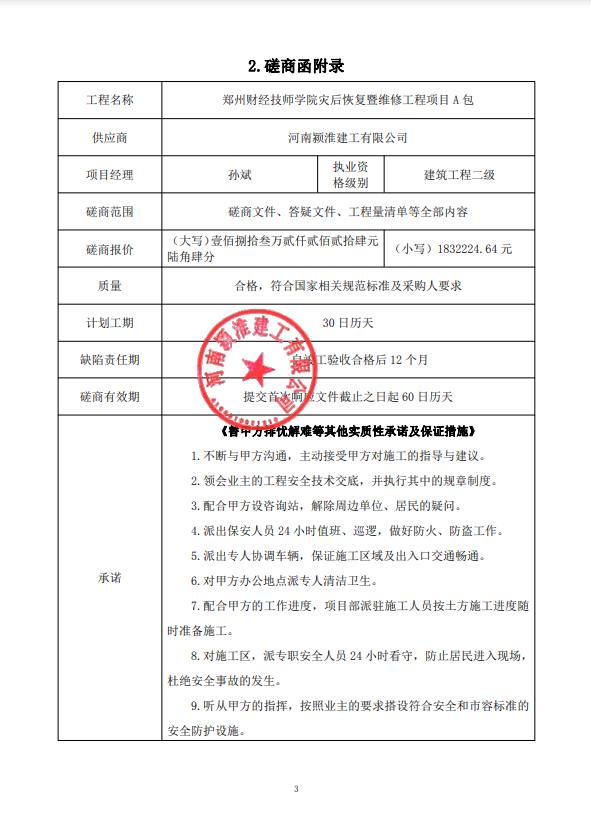 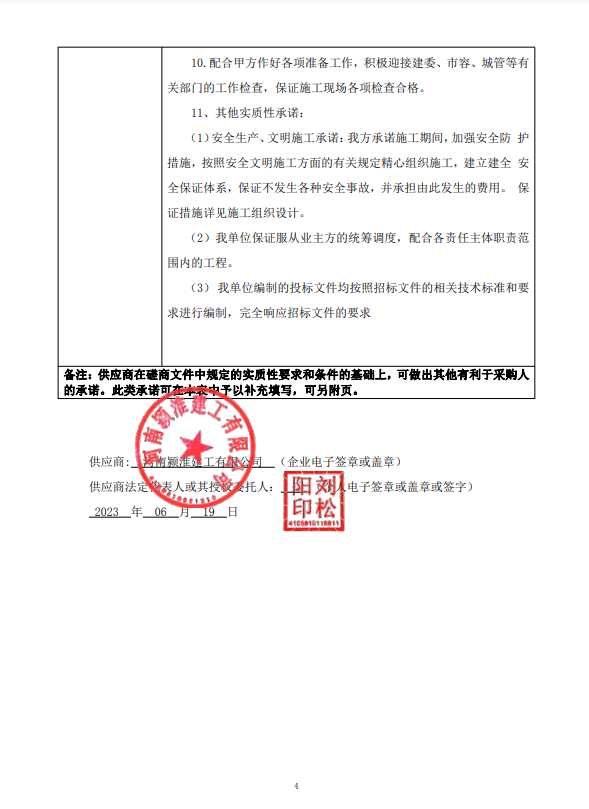 B包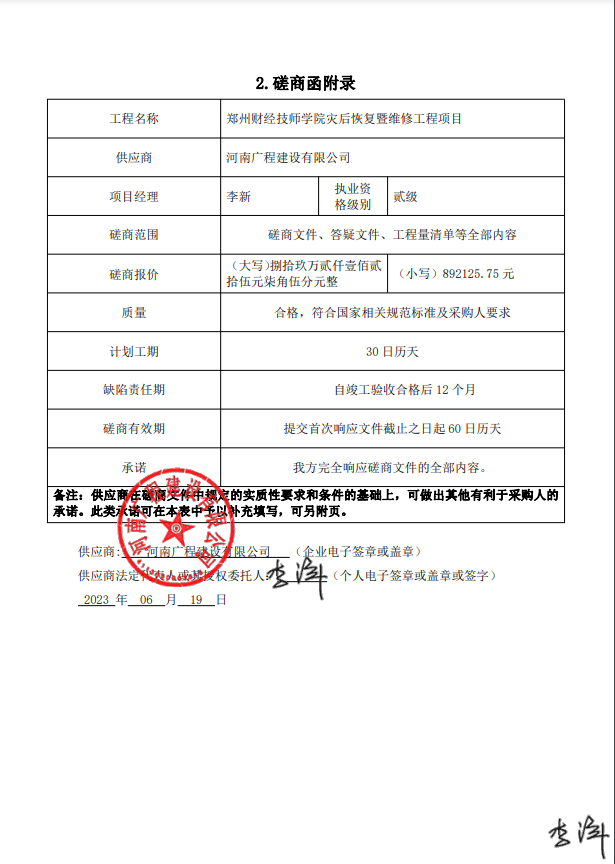 